JUNCTION RACES MENUDINNER MENU FRI-SUN5PM TILL LATELAMB KEBABS – OUR WAY		$14Slow roasted shoulder of lamb with tzatziki, coleslaw & cheese  CRUMBED CHICKEN TENDERLOINS	$15With chips & slaw ROAST BEEF & GRAVY ROLLS 	$12Small Chips 		$5 with gravy 			$5.50Large Chips 		$9 with gravy 			$10OTHER SPECIALS AVAILABLE ON THE DAY CHECK OUR SPECIALS BOARD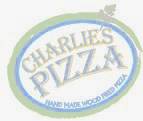 